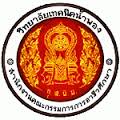 การถอดบทเรียนตามหลักปรัชญาของเศรษฐกิจพอเพียงกับภาระงานในสถานศึกษา วิทยาลัยเทคนิคน้ำพองงาน.....................................................................  ฝ่าย...................................................................๑. (๒ เงื่อนไข)	๑.๑ เงื่อนไขความรู้....................................................................................................................................................................................................................................................................................................................	๑.๒ เงื่อนไขคุณธรรม....................................................................................................................................................................................................................................................................................................................๒. (๓ ห่วง)	๒.๑ มีเหตุผล....................................................................................................................................................................................................................................................................................................................	๒.๒ พอประมาณ....................................................................................................................................................................................................................................................................................................................	๒.๓ มีภูมิคุ้มกัน....................................................................................................................................................................................................................................................................................................................- ๒ -๓. (เชื่อมโยง ๔ มิติ)	๓.๑ ด้านวัตถุ (เศรษฐกิจ)....................................................................................................................................................................................................................................................................................................................	๓.๒ ด้านสังคม....................................................................................................................................................................................................................................................................................................................	๓.๓ ด้านทรัพยากรธรรมชาติและสิ่งแวดล้อม....................................................................................................................................................................................................................................................................................................................	๓.๔ ด้านวัฒนธรรม....................................................................................................................................................................................................................................................................................................................ลงชื่อ							ลงชื่อ       (................................................................)                      (..........................................................)หัวหน้างาน...........................................................		     รองผู้อำนวยการฝ่าย(ฝ่ายที่เสนองานมา)ลงชื่อ							ลงชื่อ        (นางแสงเดือน จงเจริญวิไล)			                           (นางภัทรภร  แก้วศิริ)หัวหน้างานประกันคุณภาพและมาตรฐานการศึกษา		รองผู้อำนวยการฝ่ายแผนงานและความร่วมมือลงชื่อ         (นายศุภกฤต แกมนิรัตน์)ผู้อำนวยการวิทยาลัยเทคนิคน้ำพองข้อมูล ณ วันที่........................................